RESUMEWorking ExperiencesAccounts Executive TED Computer Systems LLCDubai, UAEFrom November 2015 ResponsibilitiesRecords asset, liability, revenue, and expenses entries Verify, allocate, post and reconcile accounts payable and receivable.Follow-up customers to collect debts and reconcile accounts and keep control accounts receivables.Prepare Payable statement and process the payment for vendors.Preparing (BRS)  Bank Reconciliation Statement Maintaining Inventories. Petty Cash handlingProduce error-free accounting reports  by Weekly and Monthly  to the ManagementPrepare and Produce monthly profit and Loss and Balance Sheet and Support Month-end and year-end close process and finalizing the Account. Develop and document business processes and accounting policies to maintain and strengthen internal controls.Assist with annual external audit. Secures financial information by completing database backups.ERP Systems Tally ERP Lead - Accounts Receivable  IBM India Pvt LtdKandanchavai, Chennai, IndiaFrom – July 2014 to Oct 2015Cash application (Daily, Weekly, Monthly)Bank & GL Reconciliations (Daily & Monthly)Invoicing & customer creationsAd-hoc requests from other departmentsAnalyzing problematic issuesTraining new employees On time delivery of demands as per SLAAd-Hoc & urgent requests done efficientlyGBS Finance Transition ( Remote KT)Prepare and Review DTPs and upload to Share point. Hands on & Pilot training via WebEx.Managed all problematic issuesMonthly customer account Reconciliation (SAP & Oracle)Month end activities (SAP &  Oracle)Preparing Daily and Monthly Reports ERP SystemSAP&Oracle Accounts ExecutiveAdhiam Thermal Systems & Solutions Pvt Ltd Guindy, Chennai, IndiaFrom July 2011- June -2014  ResponsibilitiesAccounts ReceivablesAccounts Payables  Journal EntriesPreparing (BRS)  Bank Reconciliation Statement TDS deductionPreparing and Filling Monthly Excise Duty, Service Tax, TDS Payment, Sales Tax ReturnsMaintaining Inventories Such as Raw Material, Spares and Finished Goods. Preparing Monthly Reconciliation statement for Debtors and Creditors Preparing Monthly Trail Balance, Balance Sheet Preparing and Report to managementHandling cash receipt and paymentPayment Follow UpWeekly and Monthly Report to ManagementPreparing  Credit and Debit NoteLiaison with banks for Bank Guarantee , Import and Export Payment Remittance and other activitiesERP Systems Tally ERP 9.2Oracle 11.00 (Client Modules) Accounts ExecutiveSri Lakshmi Industries – EkkatuthangalChennai, IndiaFrom August 2009 – July 2011Accounts ReceivablesAccounts Payables  Journal EntriesMaintenance of office Account, Customers and supplier Ledger Maintain  and  record keepingRaising Purchase orders to Sub contractors  and Receiving sales order from CustomersCustomer and supplier Account book Maintain and Entry the Daily transaction to Tally 9.2  and  Microsoft ExcelPreparing Monthly payroll entry for the workersPreparing Monthly  Reconciliation statement of  Bank, Customers, suppliers & Raw Material Payment arrange to sub-contractors before the due date and receiving payment from customer on due period TDS deduction from Sub contractors.ERP Systems Tally ERP ACADAMIC CHRONICLEPERSONAL DETAILSDeclaration			I declare that the given details are true and correct to the best of my knowledge. I promise you that I will be more truthful to your company.	PlaceKarthikeyan
Karthikeyan.251634@2freemail.com 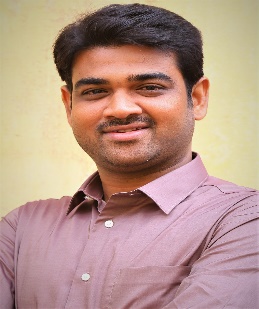 CourseName of the InstitutionExamination Authority / UniversityYear of CompletionB.COMAnnamalai University 
Annamalai University, Tamilnadu, India2007HSCGovt Higher Secondary School, Board of Hr.sec Education Tamilnadu, India2000SSLCGovt High School, Board of Hr.sec Education Tamilnadu, India1998Marital Status:MarriedDate of Birth:02-06-1983Nationality:IndianLanguage known:English, Tamil and Hindi